ВОССТАНОВЛЕНИЕ ТЕТРАХЛОРИДА КРЕМНИЯ СУБХЛОРИДОМ АЛЮМИНИЯ Р.А. Закиров, О.Г.  ПарфеновФГБУН Институт химии и химической технологии Сибирского отделения Российской академии наук (ИХХТ СО РАН), КрасноярскВ альтернативных Siemens-процессу металлотермических способах производства SOG-Si исследователями применяются в качестве восстановителя кремния главным образом Zn, Mg или Na. Применение Al в качестве восстановителя ограниченно из-за низкого давления его паров и, как следствие, необходимостью проведения восстановления в расплаве и последующего разделения кремния и алюминия. Сущность процесса субхлоридного восстановления заключается в применении летучего соединения одновалентного алюминия, образующегося по реакции:  при температуре выше 900 °С. Процесс восстановления тетрахлорида кремния можно описать уравнением: .Хлористый алюминий, имея относительно низкую температуру сублимации (180 °С), конденсируется отдельно от компактно образующихся кристаллов кремния, достигающих нескольких миллиметров в длину (рис. 1). Помимо игольчатых кристаллов, при повышенной температуре образуется фракция мелкодисперсного кремния с субмикронным размером частиц. Анализ состава показал, что наиболее чистыми по алюминию являются крупные игольчатые кристаллы кремния, в то время как мелкодисперсный продукт содержит до 2-3% Al.Преимущество субхлоридного алюминотермического способа восстановления кремния из его хлорида заключается в следующем:обладая  близкими к металлическому алюминию восстановительными свойствами, субхлорид алюминия используется как восстановитель в газовой фазе, что позволяет интенсифицировать процесс смешения его с парами тетрахлорида кремния и эффективно разделять между собой продукты реакции восстановления и рециклировать соединения алюминия.локальный характер осаждения кристаллов кремния делает возможным организовать непрерывный процесс восстановления, в отличие от Siemens-процесса.Выход крупнокристаллического кремния в лабораторной установке составил около 30% при мольном соотношении [AlCl]:[SiCl4] равном 1,5. Элементным анализом на электронном микроскопе Hitachi TM-1000, масс-спектрометре с индуктивно-связанной плазмой Agilent ICP-MS 7500a и структурным анализом на спектрометре PANalytical X'Pert PRO примесей алюминия выявлено не было.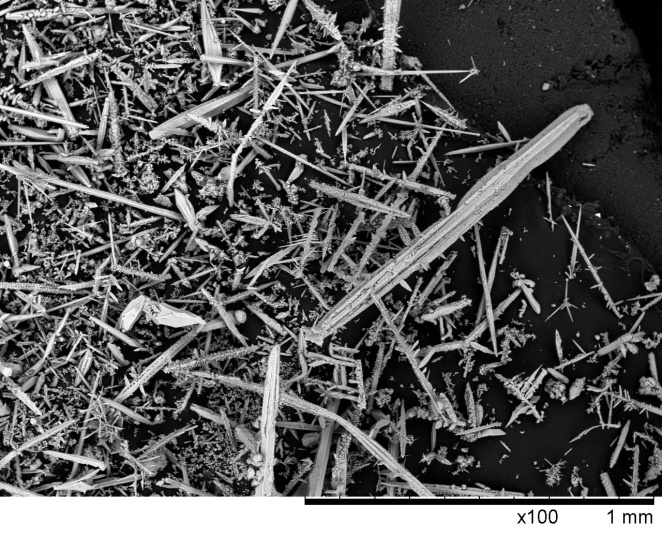 Рис.1. Кремний, полученный восстановлением SiCl4 субхлоридом алюминия (AlCl)